Муниципальное учреждение Управление образования Миллеровского района Муниципальное бюджетное учреждение дополнительного образования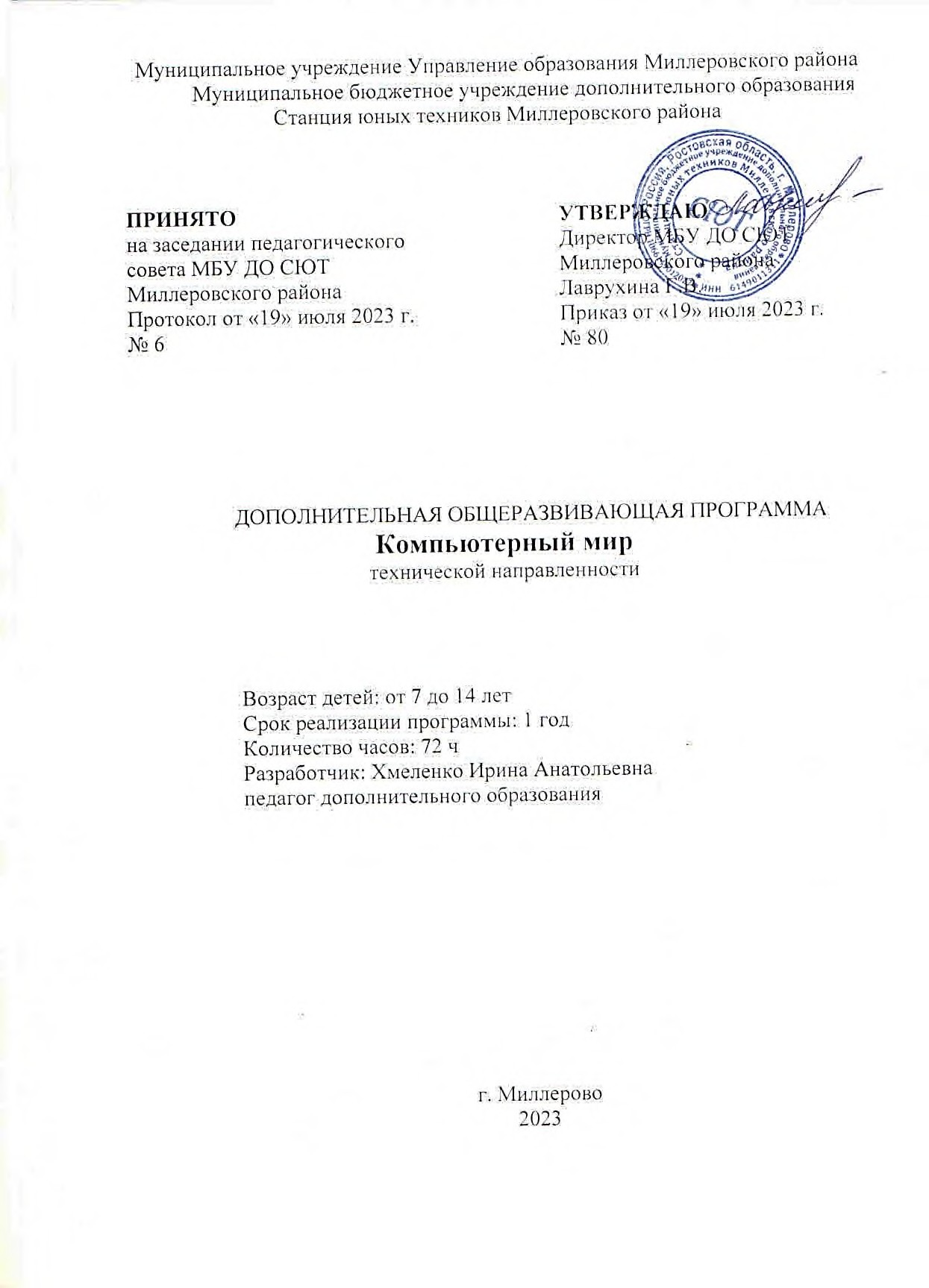 Станция юных техников Миллеровского районаДОПОЛНИТЕЛЬНАЯ ОБЩЕРАЗВИВАЮЩАЯ ПРОГРАММАКомпьютерный миртехнической направленностиВозраст детей: от 7 до 14 летСрок реализации программы: 1 год Количество часов: 72 чРазработчик: Хмеленко Ирина Анатольевна педагог дополнительного образованияг. Миллерово 2023ОГЛАВЛЕНИЕПОЯСНИТЕЛЬНАЯ ЗАПИСКАШирокое использование компьютерных технологий в различных сферах человеческой	деятельности	ставит	перед	обществом	задачу	овладения информатикой как предмета изучения.Посещая занятия, ребята смогут сделать первые шаги в изучении информационных технологий или уверенно продолжить свое движение в заданном направлении. Будущее докажет им необходимость этого, а занятия помогут им найти свое место в современном информационном миреНаправленность ДОП «Компьютерный мир» - техническая.Вид программы: модифицированная, измененная с учетом особенностей организации и формирования групп детей, режима и временных параметров осуществления деятельности, а также авторской программы курса«Электронное приложение к урокам информатики в начальной школе. Разработчик - компания Кирилл и Мефодий». Программа согласовывается на педагогическом совете, принимается и утверждается приказом директора учреждения дополнительного образования детей.Уровень освоения - базовый.Предполагает использование и реализацию таких форм организации материала, которые допускают освоение специализированных знаний и навыков, научной лексики, гарантированно обеспечивают трансляцию общей и целостной картины в рамках содержательно-тематического направления программы.Актуальность программы состоит в том, что обучающиеся учатся использовать компьютерную технику не только в качестве инструмента для игр и развлечений, но и как средство для обучения, применения компьютера не только в школе, но и своей последующей профессиональной деятельности, так как компьютерные технологии внедряются во все сферы общественной деятельности современного общества.Педагогическая	целесообразность	изучения дополнительной общеразвивающей программы «Компьютерный мир» состоит в том, чтобы сформировать у подрастающего поколения новые компетенции, необходимые в обществе, использующем современные информационные технологии; позволит обеспечивать динамическое развитие личности ребенка, его нравственное становление; формировать целостное восприятие мира, людей и самого себя, развивать интеллектуальные и творческие способности, обучающиеся в оптимальном возрасте.В программе осуществлен тщательный отбор и адаптация материала для формирования предварительных знаний, способствующих восприятию основных теоретических понятий в базовом курсе информатики и информационных технологий, в соответствии с возрастными особенностями учащихся, уровнем их знаний на соответствующем уровне и междисциплинарной интеграцией.Концепция обучения ориентирована на развитие мышления и творческих способностей обучающихся. Сложность поставленной задачи определяется тем, что, с одной стороны необходимо стремиться к развитию мышления и творческих способностей обучающихся, а с другой стороны - давать им знания о мире современных компьютеров в увлекательной, интересной форме.Роль программы по информатике:Во-первых, для формирования различных видов мышления, в том числе операционного (алгоритмического). Процесс обучения сочетает развитие логического и образного мышления, что возможно благодаря использованию графических и звуковых средств.Во-вторых, для выполнения практической работы с информацией, для приобретения навыков работы с современным программным обеспечением. Освоение компьютера поможет детям использовать его как инструмент своей деятельности на уроках с применением компьютера.В-третьих, для представления об универсальных возможностях использования компьютера как средства обучения, вычисления, изображения, редактирования, развлечения и др.В-четвертых, для формирования интереса и для создания положительных эмоциональных отношений детей к вычислительной технике. Компьютер позволяет превратить кружок информатики в интересную игру.Отличительные		особенности		программы		–	программа		содержит дополнительный материал, значительно расширяет возможности формирования навыков	работы	на	компьютере,		изучения	проектной			деятельности	с использованием	информационных				технологий.		Специфика		занятий объединения состоит в том, что они строятся на – предметно-практической деятельности,	которая		является	для		обучающегося		необходимым		звеном целостного процесса духовного, нравственного и интеллектуального развития. Новизна		программы.				Основная		задача	учреждений		дополнительного образования, создать условия для развития творческой одаренности учащихся, их	самореализация,			раннего			профессионального	и	личностного самоопределения. Появление персонального компьютера и широкое его применение  в    различных  сферах  влечет  за  собой  изменение  и совершенствование системы образования в частности дополнительного образования. Широкое использование компьютерных технологий в различных сферах человеческой деятельности ставит перед обществом задачу овладения информатикой как предмета изучения. Посещая занятия, ребята смогут сделать первые шаги в изучении информационных технологий или уверенно продолжить свое движение в заданном направлении. Будущее докажет им необходимостьАдресат программы: по программе обучаются дети среднего школьного возраста от 7 до 14 лет. При наборе детей в группу 1 года обучения (7-8 лет) принимаются желающие дети на основе заявления родителей. Состав группы – постоянный. Группы формируются по возрастам. Количество детей в группе – до 10 человек.Режим занятий: занятия проводятся 2 раза в неделю по 1 часу (всего 72 часа в год) на одну возрастную группу. Продолжительность занятия –30-35 мин для обучающихся до 10 лет, 45 мин для среднего и старшего школьного возраста, (работа на компьютере не более 20 минут )Объем и срок освоения программыОбщее количество часов – 72 ч. Программа рассчитана на 1 год обучения для разных возрастных групп. В период осенних и весенних каникул занятия проводятся по программе «Компьютерный мир».Форма реализации программы построена по модульному принципу, это педагогическая технология, позволяющая обучающемуся самостоятельно (или с определенной долей помощи) достигать конкретных целей учебно- познавательной деятельности в процессе работы с модулем. Учебный процесс строится на основе блочно-модульного представления учебной информации. Методика преподавания построена на самостоятельной работе обучающихся, которые осваивают модули в соответствии с установленной целью обучения.Тип программы: разноуровневая.Уровень реализации программы: общекультурный/базовый.Форма обучения: очная, без использования дистанционных технологий и электронного обучения, на базе МБОУ Туриловская СОШ Миллеровского района в кабинете информатики.Тип занятий - комбинированные занятия. Занятия состоят из теоретической и практической частей, причём большее количество времени занимает практическая часть. При проведении занятий традиционно- используются три формы работы:демонстрационная, когда обучающиеся слушают объяснения педагога и наблюдают за демонстрационным экраном или экранами компьютеров на ученических рабочих местах;фронтальная, когда обучающиеся синхронно работают под управлением педагога;самостоятельная, когда обучающиеся выполняют индивидуальные задания в течение части занятия или нескольких занятий.Наполняемость группы до 10 человек.Цели и задачи программы:Цель:Выработка осознанных навыков работы на компьютере, в том числе при обработке различных видов информации, подготовка к практическому использованию знаний в области информационных технологий.Задачи:Обучающие:сформировать первоначальные представления о свойствах информации и способах работы с ней;сформировать первоначальные представления о компьютере и сферах его применения;сформировать умения и навыки работы с информацией;сформировать навыки решения задач с применением подходов, наиболее распространенных в информатике (с применением формальной логики, алгоритмический, системный и объектно-ориентированный подход);сформировать практические умения и навыки работы на ПК;сформировать знания об информационных технологиях и их применении;сформировать умения и навыки использования информационных технологий, готовых программных средств.Развивающие:развивать познавательный интерес к предметной области «Информатика»;развивать память, внимание, наблюдательность;развивать абстрактное и логическое мышление.Воспитывающие:воспитывать информационную культуру; патриотизм, любовь к Родине;воспитывать настойчивость, организованность, аккуратность;воспитывать культуру общения, ведения диалога.УЧЕБНЫЙ ПЛАН. КАЛЕНДАРНЫЙ УЧЕБНЫЙ ГРАФИКУчебный план объединения «Компьютерный мир»1 группа (7-8 лет)группа (8-10 лет)группа (10-12 лет)группа (12-13 лет)Содержание учебного планаСодержание учебного плана 1 группа:Раздел 1. «Компьютер» (20 ч).Тема:1.1 «Знакомство с компьютером» (11ч)Теория. Анализировать устройства компьютера с точки зрения организации процедур ввода, хранения, обработки, вывода и передачи информации.Практика. Выбирать и запускать нужную программу; работать с основными элементами пользовательского интерфейса: использовать меню, обращаться за справкой, работать с окнами (изменять размеры и перемещать окна, реагировать на диалоговые окна.Тема 1.2 «Клавиатура» (9ч)Теория. Определить технические средства, с помощью которых может быть реализован ввод информации (текста, звука, изображения) в компьютер.Практика. Вводить информацию в компьютер с помощью клавиатуры (приёмы квалифицированного клавиатурного письма), мыши и других технических средств.Раздел 2: «Информационные технологии» (11 ч). Тема 2.1 «Раскрашивание рисунков» (6ч)Теоретическая часть: Знать палитру Power PaintПрактическая работа: Раскрашивание компьютерных рисунковТема 2.2 «Пиктограмма и конструктор» (5ч)Теоретическая часть: Пиктограмма и устройство конструктораПрактическая работа: Решение пиктограммРаздел 3. Информация. (27ч)Тема 3.1 «Информация вокруг нас» (10ч)Теоретическая часть. Примеры передачи, хранения и обработки информации в деятельности человека, в живой природе, обществе, технике, примеры информационных носителей.Практическая часть. Работа в программе «Мир информатики»Тема 3.2 «Суждение и сопоставление" (4ч)Теоретическая часть. Понятия «Сужение, сопоставление» Практическая часть. Работа в программе «Мир информатики» Тема 3.3 «Обобщение» (3ч)Теоретическая часть. Что такое обобщение.Практическая часть. Работа в программе «Мир информатики»Тема 3.4 «Множества» (4ч)Теоретическая часть. Виды множеств.Практическая часть. Работа в программе «Мир информатики»Тема 3.5 «Модели» (6ч)Теоретическая часть . Какие бывают модели.Практическая часть. Работа в программе «Мир информатики»Раздел 4. Алгоритм исполнения (10ч)Тема 4.1 «Алгоритм» (10ч)Теоретическая часть. Виды алгоритмовПрактическая часть. Прохождение программы исполнитель.Содержание учебного плана 2 группа:Раздел 1. «Paint»(33 ч)Тема 1.1 «Знакомство с графическим редактором»» (13 ч)Теоретическая	часть.	Понятие	графического	редактора,	инструменты редактора, палитра.Практическая работа. Пользование инструментами в графическом редакторе.Тема 1.2 «Работа в графическом редакторе» (20 ч)Теория. Настройка инструментов рисования. Формирование навыков работы с инструментами, умения создавать и редактировать компьютерный рисунок, развивать интеллектуальные и творческие способности.Практика. Создание рисунков с помощью инструментов. Раскрашивание компьютерных рисунков. Работа с различными цветами и цветовыми оттенками.Раздел 2. «Создание презентаций в среде Рower Point»( 30 ч) Тема 2.1 «Знакомство с приложением РowerPoint» ( 4 ч)Теория. Знакомство с интерфейсом программы. Изучение вкладок и функций редактора.Практика. Создание слайдов. Оформление слайдов. Добавление текста.Тема 2.2 «Работа в приложении РowerPoint» (30 ч)Теория. Изучить основные требования к правильности оформления презентации в Power Point.Практика. Создание слайдов. Оформление слайдов. Добавление текста. Добавление изображения. Добавление звуковой информации. Добавление анимации. Создание слайд-шоу.Содержание учебного плана 3 группа:Раздел I. «Изучаем тестовые редакторы»(33 ч)Тема 1.1 «Знакомство с текстовым редактором» (4 ч)Теория. Назначение текстового редактора Word. Структура графического интерфейса текстового редактора. Назначение Основного меню. Команды основного меню текстового редактора.Практика. Беседа по ТБ. Технология ввода текста. Редактирование текста: вставка, удаление и замена символов; вставка и удаление пустых строк. Назначение буфера обмена. Действия с фрагментом текста: выделение, копирование, удаление, перемещение.Тема 1.2 «Работа в текстовом редакторе» (29 ч)Теория. Понятие функций форматирование символов, форматирование абзацев. Для форматирования символов в текстовом редакторе MS Word используется панель форматирования на вкладке Главная или установки диалогового окна команды Шрифт контекстного меню.Практика: Выделение, изменение шрифта, стиля, цвета, создание визиток и объявлений.Раздел II. «Создание презентаций в среде Рower Point» (35 ч) Тема 2.1 «Создание презентаций в среде Рower Point» (35 ч)Теория. Знакомство с интерфейсом программы. Изучение вкладок и функций редактора. Изучить основные требования к правильности оформления презентации в Power Point.Практика. Создание слайдов. Оформление слайдов. Добавление текста. Добавление изображения. Добавление звуковой информации. Добавление анимации. Создание слайд-шоу.Содержание учебного плана 4 группа:Раздел I. Создание презентаций в среде Рower Point. (68ч) Тема 1.1 «Знакомство с приложением Рower Point» (1ч) Теоретическая часть . Беседа.Практическая часть. Создание презентаций.Тема 1.2 «Работа в приложении Рower Point» (67ч)Теория. Знакомство с интерфейсом программы. Изучение вкладок и функций редактора. Изучить основные требования к правильности оформления презентации в Power Point.Практика. Создание слайдов. Оформление слайдов. Добавление текста. Добавление изображения. Добавление звуковой информации. Добавление анимации. Создание слайд-шоу.По окончании обучения по программе «Компьютерный мир» учащиеся будутзнать:правила техники безопасности и основы санитарии и гигиены при работе с ПК;устройство компьютера и сферы его применения;принципы работы в операционной системе Windows XP;назначение компьютерных технологий и готовых программных средств;свойства информации и способы работы с ней;основные элементы логики;понятия модели, моделирования;виды и свойства алгоритмов;способы создания и редактирования графических объектов;основные методы обработки графической и текстовой информации;уметь:соблюдать правила техники безопасности и основы санитарии и гигиены при работе с ПК;работать с наглядно представленными на экране информационными объектами, применяя мышь и клавиатуру;использовать информацию для построения умозаключений;использовать элементы логики при работе с информацией;решать	задачи	с	применением	подходов,	наиболее	распространенных	в информатике;самостоятельно составлять и исполнять алгоритмы;использовать информационные технологии, готовые программные средства;создавать и редактировать графические объекты;уверенно вводить текст с помощью клавиатуры;обрабатывать графическую и текстовую информациюКалендарный учебный графикКомплекс основных характеристик образования по календарному учебному графику объединения «Компьютерный мир»:Календарный учебный график объединения «Компьютерный мир» (Приложение 1)СОДЕРЖАНИЕ ПРОГРАММЫУсловия реализации программы Материально-техническое оснащениеДля успешной реализации программы необходимо соблюдать ряд условий:Наличие индивидуальных компьютеров (а еще лучше ноутбуки) для возможности индивидуальной работы каждого обучающегося.Программа PowerPointПрограмма Microsoft WordПрограмма PaintВозможность выхода в Интернет.На	рабочем	столе	учителя	должны	быть	методические	пособия, дидактические материалы.Мини-аудио система для компьютераМультимедийный проекторЭкранСтолы - 9 штСтулья – 16 штДисковые накопителиФлешкартыКадровое обеспечениеСогласно Профессиональному стандарту «Педагог дополнительного образования детей и взрослых» по данной программе работает педагог дополнительного образования с уровнем образования и квалификации. (п.3.1 – Профессиональный стандарт «Педагог дополнительного образования детей и взрослых», утвержденный приказом Минтруда России от 5 мая 2018 г. 19 № 298н) и отвечающими квалификационным требованиям, указанным в квалификационных справочниках, и (или) профессиональным стандартам (ФЗ№273 ст.46, ч.1).Формы контроля и аттестацииОпределять уровень качества обучения и отслеживать реальную степень соответствия того, что ребенок усвоил, заданным требованиям, а также внести соответствующие коррективы в процесс его последующего обучения необходимо на всех этапах реализации программы. Для этого проводится начальная (при приёме в объединение), промежуточная (по окончании каждого года обучения) и итоговая (в конце срока реализации программы) диагностика и заполняются «Протоколы аттестации». Сроки контрольных процедур (промежуточная и итоговая аттестация) обозначены в календарном учебном графике (декабрь, май) (Приложение 5)Способы проверки ожидаемых результатов: устные опросы, письменные опросы, беседа, самостоятельные работы, участие в конкурсах различного уровня.участие в конкурсах различного уровня;открытые занятия;итоговые (аттестационные) занятия;показ детских достижений на тематических выставках.Текущий контроль применяется для оценки качества усвоения материала в форме наблюдения, за выполнением индивидуальных заданий.Итоговый контроль осуществляется в форме выполнения творческих индивидуальных заданий по созданию компьютерной презентации и работе в графическом редакторе.Планируемые результаты Личностные результаты:Обучающиеся научатся:уважению к информации о частной жизни информационным результатам других людей;осмыслению мотивов своих действий при выполнении заданий с жизненными ситуациями;познакомится с миром профессий, связанных с информационными и коммуникационными технологиями для профессионального самоопределения;проявлять готовность и способность к образованию, в том числе самообразованию, на протяжении всей жизни;Метапредметные результаты:освоение способов решения проблем творческого и поискового характера;умение планировать, контролировать и оценивать учебные действия;умение использовать знаково-символические средства представления информации;активное использование речевых средств и средств ИКТ;умение использовать различные способы поиска, сбора, обработки, анализа, организации, передачи и интерпретации информации;умение осознанно строить речевое высказывание и составлять тексты;овладение логическими действиями сравнения, анализа, синтеза, обобщения и т.д.;готовность слушать собеседника и вести диалог;готовность конструктивно решать конфликты;овладение начальными сведениями о сущности и особенностях информационных объектов, процессов и явлений действительности;овладение базовыми предметными и межпредметными понятиями.Предметные результаты:Должны знать:правила техники безопасности; основные устройства ПК;правила работы за компьютером; виды информации и действия с ней;назначение и возможности графического редактора PAINT;возможности текстового редактора WORD;назначение и работу программы Power Point.должны уметь:соблюдать требования безопасности труда и пожарной безопасности;работать с устройствами ввода/вывода (клавиатура, мышь, дисководы);свободно набирать информацию на русском и английском регистре;работать с программами	Word, Paint, Power Point,;работать в сети Интернет, находить нужную информацию;МЕТОДИЧЕСКОЕ ОБЕСПЕЧЕНИЕМетодический блокМетодическое обеспечение образовательной программы «Компьютерный мир» включает в себя дидактические принципы, методы, техническое оснащение, организационные формы работы, формы подведения итогов.Учебные пособия:Дуванов А.А., Азы информатики. Рисуем на компьютере. Книга для ученика.- СПб.: БХВ-Петербург, 2005.- 352с.: ил.Дуванов А.А., Азы информатики. Рисуем на компьютере. Книга учителя.- СПб.: БХВ-Петербург, 2005.- 352с.: ил.	Макарова Н.В., Николайчук Г.С., Титова Ю.Ф., Симонова И.В., Информатика. 5-6 класс. Начальный курс: Учебник. 2-е изд.,переработанное/Под ред. Н.В. Макаровой.- СПб.: Питер. 2003.-160с.: ил.Приложение к урокам информатики в начальной школе. Разработчик - компания Кирилл и Мефодий.Методы, применяемые при подготовке к занятиям, подразделяются на:словесные (рассказ-объяснение, беседа, чтение книг, лекция, сказка);наглядные (демонстрация педагогом приемов работы, наглядных пособий, самостоятельные наблюдения учащихся, экскурсии);практические	(выполнение	упражнений,	овладение	приемами	работы, приобретение навыков, управление технологическими процессами).Методы обученияПрограмма разработана с использованием существующих методов и приемов обучения, а также новейших разработок в области информационных технологий компьютерной графики и анимации. Программа следует основным тенденциям в развитии современной методики обучения информатики:повышения мотивации учения;  коммуникативной направленности;  индивидуального подхода к детям. Формы организации учебно-воспитательного процесса. Основными методами обучения на курсе являются:-Словесный (рассказ, лекция, объяснение, беседа) - педагог объясняет новый материал;-Наглядный (показ, демонстрация) - учащиеся наблюдают за демонстрационным материалом;-Практический (создание творческих работ, самостоятельная работа) - учащиеся самостоятельно выполняют практические заданияМетоды и приемы, используемые педагогом, отражают его организующую, обучающую, контролирующую функции и обеспечивают ребенку возможность ознакомления, тренировки и применения учебного материала. А также способствуют развитию творческих способностей.Через показ и объяснение осуществляется ознакомление ребенка с учебным материалом, понимание и осознание его, а также создается готовность к осуществлению тренировки, позволяющей формировать необходимые творческие навыки. При использовании метода тренировки особое местоотводится контролю, так как происходит формирование навыка. Педагог осуществляет контроль во время наблюдения за работой детей либо по средствам тестов.Каждый из методов реализуется в системе приемов, применяемых в процессе обучения. Важно, чтобы эти приемы ставили ребенка перед необходимостью решения мыслительных задач, к познавательной активности и помогали ребенку усваивать полученные знания и применять их на практике.Учебный процесс строится, оптимизируя организационные формы и методы обучения. От возрастных особенностей ребенка зависят используемые формы обучения, среди которых чаще всего используется:коллективная (проведение воспитательных мероприятий в объединении);групповая (изложение теоретического материала и все пояснения к нему);индивидуально-групповая (объяснение материала и показ приемов работы на компьютере);работа в парах (раздается задание и назначается один учащийся руководителем, как правило, более сильный. Учащимся предлагается обсудить задачу, наметить пути ее решения, реализовать их и защитить совместно найденное решение).Формы организации учебного занятия: беседа, объяснение, обсуждение, демонстрация с помощью программ или банка личных наработок, работа с компьютером, викторина, конкурс, практическая работа, творческие задания, занятие-игра, презентация, практическое занятие, открытое занятие, методы устного контроля, творческие зачеты, защита проектов.Педагогические технологии:Педагогические. Групповая технология, технология коллективной творческой деятельности, компьютерные технологии обучения, игровые технологии.Здоровьесберегающие.Для обеспечения безопасного сотрудничества ребёнка с компьютером и повышения эффективности работы учащихся, в кабинете информатики соблюдаются требования СанПиН: температурно-влажностный режим, освещение класса, уровень шума. Установлена приточно-вытяжная вентиляция. Подобрана специализированная мебель. Стены окрашены в светлые тона, состав краски исключает возникновение известковой пыли.Беседы о технике безопасности и правилах организации рабочего места и посадки за компьютером.Основная практическая деятельность учащихся курса «Занимательная информатика» связана с работой за компьютером, поэтому для сохранения здоровья детей проводится гимнастика для глаз.Алгоритм учебного занятия 1этап - организационный.Задача: подготовка детей к работе на занятии.II этan – проверочныйЗадача: установление правильности и осознанности выполнения домашнего задания (если было), выявление пробелов и их коррекция. III этап - подготовительный (подготовка к восприятию нового содержания). (2 минуты) Задача: мотивация и принятие детьми цели учебно-познавательной деятельности.этап - основнойВ качестве основного этапа могут выступать следующие:Усвоение новых знаний и способов действий. Задача: обеспечение восприятия, осмысления и первичного запоминания связей и отношений в объекте изучения.Первичная проверка пониманияЗадача: установление правильности и осознанности усвоения нового учебного материала, выявление неверных представлений, их коррекция3 Закрепление знаний и способов действий. Применяют тренировочные упражнения, задания, выполняемые детьми самостоятельно.4. Обобщение и систематизация знаний.Задача:	формирование	целостного	представления	знаний	по	теме. Распространенными способами работы являются беседа и практические задания.этап – контрольный.)Задача: выявление качества и уровня овладения знаниями, их коррекция.этап – итоговыйЗадача: дать анализ и оценку успешности достижения цели и наметить перспективу последующей работы.этап - рефлексивныйЗадача: мобилизация детей на самооценку.этап: информационный. Задача: обеспечение понимания цели, содержания и способов выполнения домашнего задания, логики дальнейших занятий.Изложенные этапы могут по-разному комбинироваться, какие-либо из них могут не иметь места в зависимости от педагогических целей.Дидактический блок.При организации работы используется дидактический материал. Он включает в себя работы, выполненные педагогом и учащимися, специальную и дополнительную литературу, фотографии детских работ и профессиональных работ, разработку отдельных тематических занятий, плакаты с цветовыми схемами и системами,презентации, подготовленные к каждому занятию.Виды дидактических материалов:Для обеспечения наглядности и доступности изучаемого материала используются наглядные пособия следующих видов:схематический или символический (оформленные стенды, таблицы, схемы, рисунки, графики, диаграммы, шаблоны и т.п.);картинный и	картинно-динамический (иллюстрации,	слайды, фотоматериалы и др.);дидактические пособия (карточки, раздаточный материал, вопросы и задания для устного или письменного опроса, тесты, практические задания, упражнения и др.)прикладные программы в электронном виде;учебники, учебные пособия, журналы, книги;тематические подборки материалов, сценариев, игр.Дидактический материал подбирается и систематизируется в соответствии с учебно-тематическим планом (по каждой теме), возрастными и психологическими особенностями учащихся, уровнем их развития и способностями.ДИАГНОСТИЧЕСКИЙ ИНСТРУМЕНТАРИЙАттестация учащихся проводится по безотметочной системе оценивания. Знания, умения и навыки учащихся оцениваются по уровням: высокий, средний и ниже среднего (Приложение 3).Для оценки результативности	выполнения программы «Компьютерный мир» осуществляется	мониторинг		учебной	деятельности в	форме вводного, тематического, промежуточного и итогового видов контроля. (Приложение №2) Вводный контроль осуществляется на первом году обучения в начале учебного года. Цель - изучить исходный уровень ЗУН учащихся, мотивацию к занятиям, определить формы и методы работы с учащимися. Формы контроля – диагностическое анкетирование, тесты (Приложение 2)Тематический контроль происходит после изучения основных тем по программе на протяжении всего периода обучения: контроль теоретических знаний осуществляется с помощью педагогического наблюдения, письменных и электронных тестов, опросников, игровых, творческих заданий таких как:Самостоятельная работа.Защита творческих работ.Выставка.Они активизируют, стимулируют работу учащихся, позволяют более полно проявлять полученные знания, умения, навыки.В практической деятельности результативность оценивается качеством выполнения работ при организации мини-выставок, итоговой выставки, анализируются положительные и отрицательные стороны работы, корректируются недостатки.Промежуточный		(годовой)	контроль осуществляется			в	конце I полугодия учебного года и в конце учебного года. Формы контроля: конкурсы на лучшую работу, выставки работ, педагогическое наблюдение. (Приложение 3) Итоговый	контроль осуществляется	в	конце	учебного	года	с целью определения		уровня		освоения	содержания		программы,		уровня достижения ожидаемых результатов. Формы контроля ЗУН выпускников: диагностическое	анкетирование,	тестирование,	учебное		занятие контроля знаний, обязательное участие выпускников в итоговой выставке работ, участие в конкурсах. (Приложение 4)Формы отслеживания и фиксации образовательных результатов:С целью определения уровня освоения учащимися образовательной программы«Компьютерный мир» и соотнесения полученного образовательного результата с целью программы, проводится отслеживание и фиксация результатов освоения образовательной программы.Для этого используется:портфолио учащегося,журнал посещаемости,материал анкетирования и тестирования,перечень творческих работ,отзывы детей и родителей.Спектр способов и форм выявления результатов:Опрос, теоретические зачеты, отчеты по практическим занятиям, разработка и защита проектов Участие в конкурсах городского, областного и всероссийского масштабов.Диагностический инструментарий проверки результативности программы.Способы определения результативностиПедагогическое наблюдение.-Педагогический анализ результатов опросов,-Выполнения учащимися практических заданий, участия учащихся в конкурсах, активности учащихся на занятиях.Мониторинг роста компетентности учащегося проводится в начале, середине и конце учебного года, а также по мере прохождения программы по 3 уровням: Анализ уровня знаний, умений и навыков, учащихся производится в начале, середине и конце обучения по трехуровневой системе (Высокий, средний, низкий). После каждого теоретического блока знания учащихся проверяются посредствам опроса в форме теста. После изучения каждого раздела программы учащиеся выполняют практические задания по пройденной теме, что является способом проверки усвоения полученной информации. По окончании обучения, учащиеся готовят и защищают собственные проекты, включающие в себя знания, умения и навыки из каждого раздела программы.Виды контроляДля выявления результатов выбрано несколько форм: самостоятельная работа, тест, участие в конкурсах, проектная деятельность.Форма подведения итогов реализации программы: усвоение теоретической части курса проверяется с помощью тестов; после изучения каждого раздела программы учащиеся выполняют творческие задания по заданной теме. В конце года, учащиеся выполняют творческий проект, защита которого происходит на итоговом занятии.Формы выявления, фиксации и предъявления результатов:Результаты контроля могут быть основанием для корректировки программы и поощрения учащихся.Объектами контроля являются:знания, умения, навыки по изучаемому предмету;мастерство, культура и техника исполнения творческих работ;степень самостоятельности и уровень творческих способностей.Критерии оценки проектной деятельности учащихсяПроцесс работы над проектом-Результат проектаПрезентация своего проектаСПИСОК ЛИТЕРАТУРЫ1. Нормативные документыКонституция РФ (принята всенародным голосованием 12.12.1993 с изменениями, одобренными в ходе общероссийского голосования 01.07.2020);Федеральный Закон РФ от 29.12.2012 № 273 ФЗ (редакция от 17.02.2023) «Об образовании в Российской Федерации» (с изменениями и дополнениями, вступившими в силу с 28.02.2023);Федеральный закон РФ от 24.07.1998 № 124 –Ф «Об основных гарантиях прав ребёнка в Российской Федерации» (с изменениями от 29.12.2022г);Распоряжение Правительства РФ от 31.03.2022г. № 678-р «Концепция развития дополнительного образования до 2030 года;распоряжение Правительства Российской Федерации от 29.05.2015 № 996-з«Стратегия развития воспитания в Российской Федерации до 2025г»;Приоритетный проект «Доступное дополнительное образование для детей», утвержденный 30.11.2016г. протоколом заседания президиума при Президенте РФ (в редакции от 27.09.2017);Федеральный проект «Успех каждого ребёнка», утвержденный 07.12.2018г.;Приказ Министерства просвещения РФ от 27.07.2022г. № 629 «Об утверждении Порядка организации и осуществления образовательной деятельности по дополнительным общеобразовательным программам»;Приказ Министерства образования и науки РФ от 23.08.2017 № 816 «Об утверждении порядка применения организациями, осуществляющими образовательную деятельность, электронного обучения, дистанционных образовательных технологий при реализации образовательных программ»;Приказ Министерства просвещения РФ от 03.09.2019 № 467 «Об утверждении Целевой модели развития региональных систем дополнительного образования детей» (в редакции от 02.02.2021г.)Письмо Министерства   просвещения   РФ   от   30.12.2022   №   АБ-3924/06«Создание современного инклюзивного образовательного пространства для детей с ограниченными возможностями здоровья и детей –инвалидов на базе образовательных организаций, реализующих дополнительные образовательные программы в субъектах Российской Федерации»;Письмо Министерства просвещения РФ от 01.08.2019г. №ТС-1780/07 «О направлении эффективных моделей дополнительного образования для обучающихся с ОВЗ»;Постановление Главного государственного санитарного врача Российской Федерации от 28.09.2020 г. № 28 «Об утверждении санитарных правил СП2.4. 3648-20 «Санитарно-эпидемиологические требования к организациям воспитания и обучения, отдыха и оздоровления детей и молодежи»;Постановление Главного государственного санитарного врача РФ от 28.01.2021 №2 «Об утверждении санитарных правил и норм СанПиН 1.2.368521 «Гигиенические нормативы и требования к обеспечению безопасности и (или) безвредности для человека факторов среды обитания»(раздел VI. «Гигиенические нормативы по устройству, содержанию и режиму работы организаций воспитания и обучения, отдыха и оздоровления детей и молодежи»);Постановление Правительства Ростовской области от 08.12.2020 № 289 «О мероприятиях по формированию современных управленческих решений и организационно-экономических механизмов в системе дополнительного образования детей в Ростовской области в рамках федерального проекта«Успех каждого ребёнка» национального проекта «Образование».Приказ Министерства общего и профессионального образования Ростовской области от 14.03.2023 №225 «О проведении независимой оценки качества дополнительных общеобразовательных программ в Ростовской области».Устав Муниципального бюджетного учреждения дополнительного образования Станции юных техников Миллеровского района и другими локальными актами образовательного учрежденияСписок литературы для педагога, учащихся (родителей)Босова Л.Л., Информатика: Учебник для 5 класса/Л.Л.Босова.-3-е изд., испр. и доп. – М.: БИНОМ. Лаборатория знаний, 2005.-191 с.: ил.Босова Л.Л., Информатика: Учебник для 6 класса/Л.Л.Босова.-3-е изд., испр. и доп. – М.: БИНОМ. Лаборатория знаний, 2005.-208 с.: ил.Босова Л.Л., Уроки информатики в 5-6 классах: Методическое пособие/Л.Л.Босова, А.Ю. Босова.-3-е изд., испр. – М.: БИНОМ. Лаборатория знаний, 2006.-320 с.: ил.Гилярова М.Г., Информатика. 7 класс. Поурочные планы по учебнику Н.В. Макаровой «Информатика. Базовый курс. 7-9 классы». Изд. 2-е, переработанное./сост. М.Г. Гилярова.- Волгоград: ИТД «Корифей».- 112 с.Дуванов А.А., Азы информатики. Рисуем на компьютере. Книга для ученика.- СПб.: БХВ-Петербург, 2005.- 352с.: ил.Дуванов А.А., Азы информатики. Рисуем на компьютере. Книга учителя.- СПб.: БХВ-Петербург, 2005.- 352с.: ил.Макарова Н.В., Николайчук Г.С., Титова Ю.Ф., Симонова И.В., Информатика. 5-6 класс. Начальный курс: Учебник. 2-е изд.,переработанное/Под ред. Н.В. Макаровой.- СПб.: Питер. 2003.-160с.: ил.Макарова Н.В., Программа по информатике (системно-информационная концепция).- СПб.: Питер. 2004.-64с.: ил.Практические задания по курсу «Пользователь персонального компьютера». Методическое пособие./Разработано: В.П. Жуланова, Е.О. Казадаева, О.Л. Колпаков, В.Н. Борздун, М.А. Анисова , О.Н. Тырина, Н.Н. Тырина-Кемерово: КРИПКиПРО.- 2003.Сидорова С.В., Информатика. 5-7 классы: материалы к урокам/авт.-сост. С.В. Сидорова.- Волгоград: Учитель, 2008.-128 с.Мир информатики: CD 1–2-й год обучения / Под рук. А.В. Могилева. М.: Кирилл и Мефодий, 2002.Интернет-ресурсы 1.https://lbz.ru/files/7906/?utm_source=yandex.ru&utm_medium=organic&utm_cam paign=yandex.ru&utm_referrer=yandex.ruhttps://lbz.ru/books/732/https://lbz.ru/books/697/https://www.yaklass.ru/VI.	ПРИЛОЖЕНИЯПриложение 1Календарный учебный график «Компьютерный мир»группагруппагруппаПриложение 2Вводный контрольВводная	диагностика обучающихся проводится в начале учебного года.Цель диагностики – определить уровень мотивации, подготовленности и творческих способностей детей в начале обучения.Анкета №1Фамилия имя  	Возраст   	Дата заполнения  	Знаешь, ли ты чем занимаются в объединения?Да, знаюНемногоНет, не знаюУмеешь ли ты уже что-то делать в этой области?Да, умеюНемногоНет, не умеюЧего ты ожидаешь от обучения?Многому научитьсяЧто-то своеНе знаюПочему ты пришел именно в это объединение?Самому захотелосьРодители посоветовалиЗа компанию с другомДополнительный вопрос на усмотрение педагога.Анкета № 2Дорогой друг!Ответь, пожалуйста, на следующие вопросы:Меня зовут  	Мне  	Я выбрал объединение	 	Я узнал об объединении (нужное отметить):Из газет;От учителя;От родителей;От друзей;Свой вариант 	Я пришел в	сюда, потому что (нужное отметить):Хочу заниматься любимым делом;Надеюсь найти новых друзей;Хочу узнать новое, интересное о том, чего не изучают на уроках в школе;Нечем заняться;Свойвариант 	Думаю, что занятия помогут мне (нужное отметить):Определиться с выбором профессии;С пользой проводить свободное время;Приобрести знания, которые пригодятся на уроках в школе;Свой вариант 	Вывод: Результаты анкет №1 и №2 позволяют педагогу иметь общую картину о своих воспитанниках. Кто пришел в объединение целенаправленно за определенными знаниями и навыками или за общением, а кто пришел случайно, за компанию с другом или по чьему - либо совету. Данная информация нужна педагогу для того, чтобы он мог акцентировать первоначальное внимание на тех обучающихся, кто пришел случайно, чтобы мотивировать их интерес к занятиям, чтобы они не уходили после первых занятий, а остались до конца курса обучения.	Результаты анкет также позволяют педагогу осуществлять индивидуальный подход к каждому воспитаннику.Приложение 3Промежуточная диагностикаПромежуточная диагностика обучающихся проводится по завершению изучения темы или раздела общеобразовательной программы.   В зависимости от темы программы можно использовать следующие материалы:группа:Набор текста на клавиатуреКонструирование и раскрашивание компьютерных рисунков (в программе«Мир информатики»)Моделирование фигур (в программе «Мир информатики»)группа:1.Творческая работа «Чему я научился». Создание собственной презентации. Защита работы.группа:Творческая работа «Чему я научился». Создание рисунка. Защита работы.группа:Выставка работ «Мое хобби» (презентаций). Защита работы.Приложение 4.Итоговый контрольДля проведения итогового (контрольного) мониторинга используетсяКонкурсы на лучшую работуВыставки работ (рисунки и презентации)Беседы (обсуждение работ)группа:1. Пример исполнителя (конкурс на лучшую работу).группа:1.Создание собственной презентации (выставка работ).группа:1.Создание собственной презентации (выставка работ).группа:1. Творческий проект " День Победы" (выставка работ).Приложение 5.Оценка, оформление и анализ результатов промежуточной и итоговой аттестации.Для определения качества обученности обучающихся по дополнительным общеобразовательным общеразвивающим образовательным программам используется уровневая система оценки.Критерии оценки уровня обученности:высокий уровень (в): применение знаний в нестандартной ситуации. Творческое применение полученных знаний на практике в незнакомой ситуации (анализировать информацию, находить оригинальные подходы к решению проблемных ситуаций, самостоятельно экспериментировать, исследовать, применять ранее усвоенный материал), успешное освоение обучающимися более 70% содержания образовательной программы, подлежащей аттестации;уровень совершенствования (с): применение знаний в знакомой ситуации. Выполнение действий с четко обозначенными правилами, применение знаний на основе обобщенного алгоритма (измерять, объяснять, сравнивать, соблюдать правила), умение анализировать ситуацию, делать выводы, проводить рефлексию собственных действий. Успешное освоение обучающимися от 50% до70% содержания образовательной программы, подлежащей аттестации;низкий (н) уровень: воспроизведение и запоминание (показывать, называть, давать определения, формулировать правила). Успешное освоение обучающимися менее 50% содержания образовательной программы, подлежащей аттестации.Результаты промежуточной и итоговой аттестации фиксируются в«Протоколе промежуточной (итоговой) аттестации обучающихся».В течение трех дней по окончании аттестации результаты доводятся до сведения обучающихся и их родителей (законных представителей).Протоколы аттестаций хранятся в МБУ ДО СЮТ в течение всего срока действия образовательной программы.ПРОТОКОЛпромежуточной (итоговой за образовательный курс) аттестациипо дополнительной общеобразовательной общеразвивающей программе.Название детского объединения 		 Дата проведения аттестации  	Ф.И.О. аттестующего педагога  	Форма проведения аттестации 	Выводы по результатам аттестации:низкий уровень	чел.средний уровень	чел.высокий уровень	чел.Аттестующий педагог	 	 /	/ПРИНЯТОна заседании педагогического совета МБУ ДО СЮТ Миллеровского района Протокол от «19» июля 2023 г.№ 6УТВЕРЖДАЮДиректор МБУ ДО СЮТ Миллеровского района Лаврухина Г.В.Приказ от «19» июля 2023 г.№ 80№ п/пКоличество часовКоличество часовКоличество часовФорма аттестации№ п/птеорияпрактикавсегоФорма аттестацииРаздел I: Модуль «Компьютер» (20 ч)Раздел I: Модуль «Компьютер» (20 ч)Раздел I: Модуль «Компьютер» (20 ч)Раздел I: Модуль «Компьютер» (20 ч)Раздел I: Модуль «Компьютер» (20 ч)Раздел I: Модуль «Компьютер» (20 ч)1.1Тема: 1.1«Знакомство с компьютером»5611Входной контроль.1.2Тема: 1.2«Клавиатура»189Набор текста накомпьютере.Раздел II Модуль «Информационные технологии» (12 ч)Раздел II Модуль «Информационные технологии» (12 ч)Раздел II Модуль «Информационные технологии» (12 ч)Раздел II Модуль «Информационные технологии» (12 ч)Раздел II Модуль «Информационные технологии» (12 ч)Раздел II Модуль «Информационные технологии» (12 ч)2.1Тема: 2.1«Раскрашивание рисунков»268Рисование	и раскрашиваниекомпьютерных рисунков2.2Тема: 2.2«Пиктограмма и конструктор"0,53,54Создание пиктограммыРаздел III Модуль «Информация» (28 ч)Раздел III Модуль «Информация» (28 ч)Раздел III Модуль «Информация» (28 ч)Раздел III Модуль «Информация» (28 ч)Раздел III Модуль «Информация» (28 ч)Раздел III Модуль «Информация» (28 ч)3.1Тема: 3.1«Информация вокруг нас»5510Практическое задание на ПК впрограмме «Мир информатики»3.2Тема: 3.2«Суждение и сопоставление"0,53,54Практическое задание на ПК в программе «Миринформатики»3.3Тема: 3.3«Обобщение"0,53,54Практическое задание на ПК в программе «Миринформатики»3.4Тема: 3.4«Множества»0,53,54Практическое задание на ПК в программе «Миринформатики»3.5Тема: 3.5«Модели»0,55,56Практическое задание на ПК в программе «Мир информатики»Раздел VI Модуль «Алгоритм исполнения» (12 ч)Раздел VI Модуль «Алгоритм исполнения» (12 ч)Раздел VI Модуль «Алгоритм исполнения» (12 ч)Раздел VI Модуль «Алгоритм исполнения» (12 ч)Раздел VI Модуль «Алгоритм исполнения» (12 ч)Раздел VI Модуль «Алгоритм исполнения» (12 ч)4.1Тема: 4.1«Алгоритм»21012Прохождениепрограммы исполнительИтого195372№ п/пКоличество часовКоличество часовКоличество часовФормааттестации, диагностики, контроля№ п/птеорияпрактикавсегоФормааттестации, диагностики, контроляРаздел I Модуль «Paint» (33 ч)Раздел I Модуль «Paint» (33 ч)Раздел I Модуль «Paint» (33 ч)Раздел I Модуль «Paint» (33 ч)Раздел I Модуль «Paint» (33 ч)Раздел I Модуль «Paint» (33 ч)1.1Тема 1.1«Знакомство с графическим редактором»41014Входной контроль1.2Тема 1.2 «Работа вграфическом редакторе»22022Творческий проектРаздел II Модуль «Создание презентаций в среде Рower Point» (37ч)Раздел II Модуль «Создание презентаций в среде Рower Point» (37ч)Раздел II Модуль «Создание презентаций в среде Рower Point» (37ч)Раздел II Модуль «Создание презентаций в среде Рower Point» (37ч)Раздел II Модуль «Создание презентаций в среде Рower Point» (37ч)Раздел II Модуль «Создание презентаций в среде Рower Point» (37ч)2.1Тема 2.1«Знакомство с приложениемРower Point»145.беседа2.2Тема 2.2 «Работа в приложенииРower Point»42732Создание презентаций всреде Рower Point.Итого116172№ п/пНаименование темыКоличество часовКоличество часовКоличество часовФормааттестации, диагностики, контроля№ п/пНаименование темытеорияпрактикавсегоФормааттестации, диагностики, контроляРаздел I. Модуль «Изучаем тестовые редакторы» (31ч)Раздел I. Модуль «Изучаем тестовые редакторы» (31ч)Раздел I. Модуль «Изучаем тестовые редакторы» (31ч)Раздел I. Модуль «Изучаем тестовые редакторы» (31ч)Раздел I. Модуль «Изучаем тестовые редакторы» (31ч)Раздел I. Модуль «Изучаем тестовые редакторы» (31ч)1.1Тема 1.1«Знакомство с текстовым редактором»145Входной контроль1.2Тема 1.2 «Работа втекстовом22830Набор текста накомпьютере.редакторе»Раздел II. Модуль «Создание презентаций в среде Рower Point» ( 35 ч)Раздел II. Модуль «Создание презентаций в среде Рower Point» ( 35 ч)Раздел II. Модуль «Создание презентаций в среде Рower Point» ( 35 ч)Раздел II. Модуль «Создание презентаций в среде Рower Point» ( 35 ч)Раздел II. Модуль «Создание презентаций в среде Рower Point» ( 35 ч)Раздел II. Модуль «Создание презентаций в среде Рower Point» ( 35 ч)2.1Тема 2.1.«Созданиепрезентаций в среде Рower Point»13635Создание презентаций	в среде	РowerPoint.Итого46772№ п/пНаименование темыКоличество часовКоличество часовКоличество часовФормааттестации, диагностики, контроля№ п/пНаименование темытеорияпрактикавсегоФормааттестации, диагностики, контроляРаздел I. Модуль «Создание презентаций в среде Рower Point»( 68 ч)Раздел I. Модуль «Создание презентаций в среде Рower Point»( 68 ч)Раздел I. Модуль «Создание презентаций в среде Рower Point»( 68 ч)Раздел I. Модуль «Создание презентаций в среде Рower Point»( 68 ч)Раздел I. Модуль «Создание презентаций в среде Рower Point»( 68 ч)Раздел I. Модуль «Создание презентаций в среде Рower Point»( 68 ч)1.1Тема 1.1«Знакомство сприложением Рower Point»44Входной контроль1.2Тема 1.2 «Работа вприложении Рower Point»6868Созданиепрезентаций	в среде Рower Point.Итого46872Год обученияДата начала обучения попрограммеДата окончания обучения попрограммеКоличеств о учебных недельКоличеств о учебных часовРежим занятий (количество и продолжительностьзанятий в неделю)1 год обучения I группа (7-8 лет)36722 занятия в неделю по 35 мин – 70 мин1 год обучения II группа (8-10 лет)36722 занятия в неделю по 35 мин – 70 мин1 год обучения III группа (10-12 лет)36722 занятия в неделю по 45 мин – 90 мин1 год обучения IV группа (12-13 лет)36722 занятия в неделю по 45 мин – 90 минВремя проведенияЦель проведенияФормы контроляНачальный или входной контрольНачальный или входной контрольНачальный или входной контрольВ начале учебного года.Определение уровня развития учащихся, их творческихспособностей.Беседа, тестирование, анкетирование.Текущий контрольТекущий контрольТекущий контрольВ течение всего учебного года.Определение степени усвоения учащимися учебного материала. Определение готовности учащихся к восприятию нового материала. Повышение ответственности и заинтересованности учащихся в обучении. Выявление учащихся, отстающих и опережающих обучение.Подбор наиболее эффективных методов и средств обучения.Педагогическое наблюдение, опрос, контрольное занятие, практическая работа.Промежуточный или рубежный контрольПромежуточный или рубежный контрольПромежуточный или рубежный контрольПо окончании изучения темы или раздела.Определение степени усвоения учащимися учебного материала. Определениерезультатов обучения.Опрос, практическая работа, творческая работа, конкурс.Итоговый контрольИтоговый контрольИтоговый контрольВ конце учебного года или курса обучения.Определение изменения уровня развития учащихся, их творческих способностей.Определение результатов обучения. ОриентированиеОпрос, практическая работа, творческая работа, конкурс, итоговые занятия, коллективный анализработ, самоанализ,учащихся на дальнейшее (в том числе самостоятельное) обучение. Получение сведений для совершенствования образовательной программы и методов обучения.анкетирование, защита проекта.Спектр способов и форм выявления результатовСпектр способов и форм фиксации результатовСпектр способов и формпредъявления результатовБеседа, опрос, наблюдение Фестивали, конкурсы, открытые и итоговые занятия, диагностика, анкетирование, анализ результатов участия учащихся в мероприятиях, в социально-значимой деятельности, самооценка учащихсяГрамоты Дипломы Готовые работыУчет	готовых работ Журнал Анкеты Тестирование Защита проекта ФотоПортфолиоКонкурсы Фестивали Контрольные работы Зачеты ОтчетыИтоговые занятия Открытые занятия ТестыПортфолио Защита проекта№Дат аТема занятияКол-во часовВремяпроведени я занятияФорма занятияМесто проведенияФорма контроляРаздел I. Компьютер (20ч)Раздел I. Компьютер (20ч)Раздел I. Компьютер (20ч)Раздел I. Компьютер (20ч)Раздел I. Компьютер (20ч)Раздел I. Компьютер (20ч)Раздел I. Компьютер (20ч)Раздел I. Компьютер (20ч)Тема 1.1 «Знакомство с компьютером»Тема 1.1 «Знакомство с компьютером»Тема 1.1 «Знакомство с компьютером»Тема 1.1 «Знакомство с компьютером»Тема 1.1 «Знакомство с компьютером»Тема 1.1 «Знакомство с компьютером»Тема 1.1 «Знакомство с компьютером»Тема 1.1 «Знакомство с компьютером»1Здравствуй, класскомпьютерный.11.09беседаКабинетинформатикиВводныйконтроль2Здравствуй, класс компьютерный.14.09беседаКабинет информатикиПрактическое задание на ПК в программе«Мир информатики»3Наш компьютер – верный друг.18.09беседаКабинет информатикиПрактическое задание на ПК в программе«Мир информатики»4Компьютер – электронная машина111.09Беседа, творческая работаКабинет информатикиПрактическое задание на ПК в программе«Мир информатики»5Компьютер и его основные115.09Беседа,КабинетПрактическоеустройства.творческая работаинформатикизадание на ПК в программе«Мир информатики»6Монитор.118.09Беседа, творческая работаКабинет информатикиПрактическое задание на ПК в программе«Мир информатики»7Системный блок.122.09Беседа , творческая работаКабинет информатикиПрактическое задание на ПК в программе«Мир информатики»8Мышь.125.09Творческая работаКабинет информатикиПрактическое задание на ПК в программе«Мир информатики»9Указатели и стрелка.129.09Творческая работаКабинет информатикиПрактическое задание на ПК в программе«Мир информатики»10Указатели и стрелка.12.10Творческая работаКабинет информатикиПрактическое задание на ПК в программе«Мир информатики»11Щелчок, двойной щелчок.16.10ТворческаяКабинетработаинформатикиТема 1.2 «Клавиатура»Тема 1.2 «Клавиатура»Тема 1.2 «Клавиатура»Тема 1.2 «Клавиатура»Тема 1.2 «Клавиатура»Тема 1.2 «Клавиатура»Тема 1.2 «Клавиатура»Тема 1.2 «Клавиатура»12Клавиатура.19.10Беседа, творческая работаКабинет информатикиПрактическое задание на ПК в программе«Мир информатики»13Работа на клавиатуре113.10Творческая работаКабинет информатикиПрактическое задание на ПК в программе«Мир информатики»14Работа на клавиатуре116.10Творческая работаКабинет информатикиПрактическое задание на ПК в программе«Мир информатики»15Работа на клавиатуре120.10Творческая работаКабинет информатикиПрактическое задание на ПК в программе«Мир информатики»16Работа на клавиатуре123.10Творческая работаКабинет информатикиПрактическое задание на ПК в программе«Мир информатики»17Работа на клавиатуре127.10Творческая работаКабинет информатикиПрактическоезадание на ПК в программе«Миринформатики»18Работа на клавиатуре130.10Творческая работаКабинет информатикиПрактическое задание на ПК в программе«Мир информатики»19Работа на клавиатуре13.11Творческая работаКабинет информатикиПрактическое задание на ПК в программе«Мир информатики»20Чему мы научились. Обобщающее занятие. (Набортекста на клавиатуре)110.11Беседа, творческаяработаКабинет информатикиПромежуточны й контрольРаздел II. Информационные технологии (11ч)Раздел II. Информационные технологии (11ч)Раздел II. Информационные технологии (11ч)Раздел II. Информационные технологии (11ч)Раздел II. Информационные технологии (11ч)Раздел II. Информационные технологии (11ч)Раздел II. Информационные технологии (11ч)Раздел II. Информационные технологии (11ч)Тема 2.1 «Раскрашивание рисунков»Тема 2.1 «Раскрашивание рисунков»Тема 2.1 «Раскрашивание рисунков»Тема 2.1 «Раскрашивание рисунков»Тема 2.1 «Раскрашивание рисунков»Тема 2.1 «Раскрашивание рисунков»Тема 2.1 «Раскрашивание рисунков»Тема 2.1 «Раскрашивание рисунков»21Чем мы можем рисовать.113.11беседаКабинет информатикиПрактическое задание на ПК в программе«Мир информатики»22Палитра.117.11Творческая работаКабинет информатикиПрактическое задание на ПК в программе«Мир информатики»23Палитра.120.11Творческая работаКабинет информатикиПрактическое задание на ПКв программе«Миринформатики»24Получение дополнительных цветов.124.11Творческая работаКабинет информатикиПрактическое задание на ПК в программе«Мир информатики»25Раскрашивание.127.11Творческая работаКабинет информатикиПрактическое задание на ПК в программе«Мир информатики»26Раскрашивание.11.12Творческая работаКабинет информатикиПрактическое задание на ПК в программе«Мир информатики»Тема 2.2 «Пиктограмма и конструктор» (5ч)Тема 2.2 «Пиктограмма и конструктор» (5ч)Тема 2.2 «Пиктограмма и конструктор» (5ч)Тема 2.2 «Пиктограмма и конструктор» (5ч)Тема 2.2 «Пиктограмма и конструктор» (5ч)Тема 2.2 «Пиктограмма и конструктор» (5ч)Тема 2.2 «Пиктограмма и конструктор» (5ч)Тема 2.2 «Пиктограмма и конструктор» (5ч)27Контуры.14.12Творческая работаКабинет информатикиПрактическое задание на ПК в программе«Мир информатики»28Пиктограммы.18.12Творческая работаКабинет информатикиПрактическое задание на ПК в программе«Мир информатики»29Пиктограммы.111.12ТворческаяработаКабинетинформатикиПрактическоезадание на ПКв программе«Мир информатики»30Конструкторы.115.12Творческая работаКабинет информатикиПрактическое задание на ПК в программе«Мир информатики»31Чему мы научились. Обобщающее занятие. (Конструирование и раскрашиваниекомпьютерных рисунков)118.12Беседа, творческая работаКабинет информатикиПромежуточны й контрольРаздел III. Информация (27ч)Раздел III. Информация (27ч)Раздел III. Информация (27ч)Раздел III. Информация (27ч)Раздел III. Информация (27ч)Раздел III. Информация (27ч)Раздел III. Информация (27ч)Раздел III. Информация (27ч)Тема 3.1 «Информация вокруг нас» (10ч)Тема 3.1 «Информация вокруг нас» (10ч)Тема 3.1 «Информация вокруг нас» (10ч)Тема 3.1 «Информация вокруг нас» (10ч)Тема 3.1 «Информация вокруг нас» (10ч)Тема 3.1 «Информация вокруг нас» (10ч)Тема 3.1 «Информация вокруг нас» (10ч)Тема 3.1 «Информация вокруг нас» (10ч)32Информация вокруг нас.122.12беседаКабинет информатикиПрактическое задание на ПК в программе«Мир информатики»33Как мы получаем информацию.125.12беседаКабинет информатикиПрактическое задание на ПК в программе«Мир информатики»34Виды информации.129.12беседаКабинет информатикиПрактическое задание на ПК в программе«Мир информатики»35Виды информации.112.01Творческая работаКабинет информатикиПрактическое задание на ПК в программе«Мир информатики»36Виды информации.115.01Творческая работаКабинет информатикиПрактическое задание на ПК в программе«Мир информатики»37Способы представления информации119.01Беседа, творческая работаКабинет информатикиПрактическое задание на ПК в программе«Мир информатики»38Способы представления информации122.01Творческая работаКабинет информатикиПрактическое задание на ПК в программе«Мир информатики»39Способы представления информации126.01Творческая работаКабинет информатикиПрактическое задание на ПК в программе«Мир информатики»40Способы передачи информации.129.01беседаКабинет информатикиПрактическое задание на ПК в программе«Мир информатики»41Способы передачи информации.12.02Творческая работаКабинет информатикиПрактическое задание на ПК в программе«Мир информатики»Тема 3.2 «Суждение и сопоставление" (4ч)Тема 3.2 «Суждение и сопоставление" (4ч)Тема 3.2 «Суждение и сопоставление" (4ч)Тема 3.2 «Суждение и сопоставление" (4ч)Тема 3.2 «Суждение и сопоставление" (4ч)Тема 3.2 «Суждение и сопоставление" (4ч)Тема 3.2 «Суждение и сопоставление" (4ч)Тема 3.2 «Суждение и сопоставление" (4ч)42Суждение: истинное и ложное.15.02Беседа, творческая работаКабинет информатикиПрактическое задание на ПК в программе«Мир информатики»43Суждение: истинное и ложное.19.02Творческая работаКабинет информатикиПрактическое задание на ПК в программе«Мир информатики»44Сопоставление.112.02Творческая работаКабинет информатикиПрактическое задание на ПК в программе«Мир информатики»45Сопоставление.116.02Творческая работаКабинет информатикиПрактическое задание на ПК в программе«Мир информатики»Тема 3.3 «Обобщение» (3ч)Тема 3.3 «Обобщение» (3ч)Тема 3.3 «Обобщение» (3ч)Тема 3.3 «Обобщение» (3ч)Тема 3.3 «Обобщение» (3ч)Тема 3.3 «Обобщение» (3ч)Тема 3.3 «Обобщение» (3ч)Тема 3.3 «Обобщение» (3ч)46Обобщение.119.02Беседа,творческая работаКабинет информатикиПрактическоезадание на ПК в программе«Миринформатики»47Обобщение.126.02Творческая работаКабинет информатикиПрактическое задание на ПК в программе«Мир информатики»48Обобщение.1.03Творческая работаКабинет информатикиПрактическое задание на ПК в программе«Мир информатики»Тема 3.4 «Множества» (4ч)Тема 3.4 «Множества» (4ч)Тема 3.4 «Множества» (4ч)Тема 3.4 «Множества» (4ч)Тема 3.4 «Множества» (4ч)Тема 3.4 «Множества» (4ч)Тема 3.4 «Множества» (4ч)Тема 3.4 «Множества» (4ч)49Множества.14.03Беседа, творческая работаКабинет информатикиПрактическое задание на ПК в программе«Мир информатики»50Множества.111.03Творческая работаКабинет информатикиПрактическое задание на ПК в программе«Мир информатики»51Отношения между множествами.115.03Творческая работаКабинет информатикиПрактическое задание на ПК в программе«Мир информатики»52Отношения междумножествами.118.03ТворческаяработаКабинетинформатикиПрактическоезадание на ПКв программе«Мир информатики»Тема 3.5 «Модели» (6ч)Тема 3.5 «Модели» (6ч)Тема 3.5 «Модели» (6ч)Тема 3.5 «Модели» (6ч)Тема 3.5 «Модели» (6ч)Тема 3.5 «Модели» (6ч)Тема 3.5 «Модели» (6ч)Тема 3.5 «Модели» (6ч)53Модели122.03Беседа, творческая работаКабинет информатикиПрактическое задание на ПК в программе«Мир информатики»54Модели125.03Творческая работаКабинет информатикиПрактическое задание на ПК в программе«Мир информатики»55Модели129.03Творческая работаКабинет информатикиПрактическое задание на ПК в программе«Мир информатики»56Модели11.04Творческая работаКабинет информатикиПрактическое задание на ПК в программе«Мир информатики»57Модели15.04Творческая работаКабинет информатикиПрактическое задание на ПК в программе«Мир информатики»58Чему мы научились. Обобщающее занятие.«Моделирование фигур»18.04Творческая работаКабинет информатикиПромежуточны й контрольРаздел IV. Алгоритм исполнения (10ч)Раздел IV. Алгоритм исполнения (10ч)Раздел IV. Алгоритм исполнения (10ч)Раздел IV. Алгоритм исполнения (10ч)Раздел IV. Алгоритм исполнения (10ч)Раздел IV. Алгоритм исполнения (10ч)Раздел IV. Алгоритм исполнения (10ч)Раздел IV. Алгоритм исполнения (10ч)Тема 4.1 «Исполнитель» (10ч)Тема 4.1 «Исполнитель» (10ч)Тема 4.1 «Исполнитель» (10ч)Тема 4.1 «Исполнитель» (10ч)Тема 4.1 «Исполнитель» (10ч)Тема 4.1 «Исполнитель» (10ч)Тема 4.1 «Исполнитель» (10ч)Тема 4.1 «Исполнитель» (10ч)59Правила в жизни человека112.04беседаКабинет информатикиПрактическое задание на ПК в программе«Мир информатики»60Исполнитель115.04Творческая работаКабинет информатикиПрактическое задание на ПК в программе«Мир информатики»61Пример исполнителя119.04Творческая работаКабинет информатикиПрактическое задание на ПК в программе«Мир информатики»62Пример исполнителя122.04Творческая работаКабинет информатикиПрактическое задание на ПК в программе«Мир информатики»63Пример исполнителя126.04Творческая работаКабинет информатикиПрактическое задание на ПК в программе«Мир информатики»64Пример исполнителя13.05Творческая работаКабинет информатикиПрактическое задание на ПК в программе«Мир информатики»65Пример исполнителя16.05Творческая работаКабинет информатикиПрактическое задание на ПК в программе«Мир информатики»66Пример исполнителя113.05Творческая работаКабинет информатикиПрактическое задание на ПК в программе«Мир информатики»67Пример исполнителя117.05Творческая работаКабинет информатикиПрактическое задание на ПК в программе«Мир информатики»68Пример исполнителя120.05Творческая работаКабинет информатикиПрактическое задание на ПК в программе«Мир информатики»69Пример исполнителя124.05Творческая работаКабинет информатикиПрактическое задание на ПК в программе«Мир информатики»70-72Итоговое занятие327.0531.05ТворческаяработаКабинетинформатикиИтоговыйконтрольИтого - 72 часа№ДатаТема занятияКол-во часовВремяпроведени я занятияФорма занятияМесто проведенияФорма контроляРаздел I. «Изучаем	графические редакторы» (33ч)Раздел I. «Изучаем	графические редакторы» (33ч)Раздел I. «Изучаем	графические редакторы» (33ч)Раздел I. «Изучаем	графические редакторы» (33ч)Раздел I. «Изучаем	графические редакторы» (33ч)Раздел I. «Изучаем	графические редакторы» (33ч)Раздел I. «Изучаем	графические редакторы» (33ч)Раздел I. «Изучаем	графические редакторы» (33ч)Тема 1.1 «Знакомство с графическим редактором»Тема 1.1 «Знакомство с графическим редактором»Тема 1.1 «Знакомство с графическим редактором»Тема 1.1 «Знакомство с графическим редактором»Тема 1.1 «Знакомство с графическим редактором»Тема 1.1 «Знакомство с графическим редактором»Тема 1.1 «Знакомство с графическим редактором»Тема 1.1 «Знакомство с графическим редактором»1Правила техникибезопасности в компьютерном классе16.09беседаКабинет информатикиВводный контроль2Знакомство с графическимредактором Раint17.09беседаКабинет информатикиУстный опрос3Простейшие инструменты. Создание и редактированиерисунка113.09Беседа, творческая работаКабинет информатикиПрактическое задание на ПК4Действия с графическими объектами. ИнструментЗаливка.114.09Беседа, творческая работаКабинет информатикиПрактическое задание на ПК5Пиксель. Лупа.120.09ТворческаяработаКабинетинформатикиПрактическоезадание на ПК6Инструмент Линия иПрямоугольник.121.09ТворческаяработаКабинетинформатикиПрактическоезадание на ПК7Инструменты Эллипс,127.09ТворческаяКабинетПрактическоеКривая, Многоугольникработаинформатикизадание на ПК8Скруглённыйпрямоугольник.128.09ТворческаяработаКабинетинформатикиПрактическоезадание на ПК9Создание рисунков изграфических примитивов14.10Творческая работаКабинет информатикиПрактическое задание на ПК10Действия с фрагментомрисунка.15.10ТворческаяработаКабинетинформатикиПрактическоезадание на ПК11Копирование,отражение и поворот111.10ТворческаяработаКабинетинформатикиПрактическоезадание на ПК12Копирование112.10ТворческаяработаКабинетинформатикиПрактическоезадание на ПК13Инструмент Надпись118.10ТворческаяработаКабинетинформатикиПрактическоезадание на ПКТема 1.2. Работа в графическом редакторе»Тема 1.2. Работа в графическом редакторе»Тема 1.2. Работа в графическом редакторе»Тема 1.2. Работа в графическом редакторе»Тема 1.2. Работа в графическом редакторе»Тема 1.2. Работа в графическом редакторе»Тема 1.2. Работа в графическом редакторе»Тема 1.2. Работа в графическом редакторе»14«Закладка»119.10ТворческаяработаКабинетинформатикиПрактическоезадание на ПК15«Аквариум»125.10ТворческаяработаКабинетинформатикиПрактическоезадание на ПК16«Солнышко лучистое»126.10ТворческаяработаКабинетинформатикиПрактическоезадание на ПК17«Лягушонок »11.11ТворческаяработаКабинетинформатикиПрактическоезадание на ПК18«Скорая помощь»12.11ТворческаяработаКабинетинформатикиПрактическоезадание на ПК19«Заяц на прогулке»18.11ТворческаяработаКабинетинформатикиПрактическоезадание на ПК20«Птичий двор»19.11ТворческаяработаКабинетинформатикиПрактическоезадание на ПК21«Замок»115.11ТворческаяКабинетПрактическоеработаинформатикизадание на ПК22«Грибы»116.11ТворческаяработаКабинетинформатикиПрактическоезадание на ПК23«Ваза с цветами»122.11ТворческаяработаКабинетинформатикиПрактическоезадание на ПК24«Регулировщик»123.11ТворческаяработаКабинетинформатикиПрактическоезадание на ПК25«Грибная поляна»129.11ТворческаяработаКабинетинформатикиПрактическоезадание на ПК26«Река»130.11ТворческаяработаКабинетинформатикиПрактическоезадание на ПК27«Морские жители»16.12ТворческаяработаКабинетинформатикиПрактическоезадание на ПК28«Самолет»17.12ТворческаяработаКабинетинформатикиПрактическоезадание на ПК29«Дракоша»113.12ТворческаяработаКабинетинформатикиПрактическоезадание на ПК30«Божьи коровки»114.12ТворческаяработаКабинетинформатикиПрактическоезадание на ПК31«Пиратский корабль»120.12ТворческаяработаКабинетинформатикиПрактическоезадание на ПК32Творческая работа«Чему я научился»121.12ТворческаяработаКабинетинформатикиПрактическоезадание на ПК33Выставка работ127.12Защита работ,беседаКабинет информатикиПромежуточны й контрольРаздел II. «Создание презентаций в среде Рower Point» (35ч)Раздел II. «Создание презентаций в среде Рower Point» (35ч)Раздел II. «Создание презентаций в среде Рower Point» (35ч)Раздел II. «Создание презентаций в среде Рower Point» (35ч)Раздел II. «Создание презентаций в среде Рower Point» (35ч)Раздел II. «Создание презентаций в среде Рower Point» (35ч)Раздел II. «Создание презентаций в среде Рower Point» (35ч)Раздел II. «Создание презентаций в среде Рower Point» (35ч)Тема 2.1. «Знакомство с приложением РowerPoint» (4 ч)Тема 2.1. «Знакомство с приложением РowerPoint» (4 ч)Тема 2.1. «Знакомство с приложением РowerPoint» (4 ч)Тема 2.1. «Знакомство с приложением РowerPoint» (4 ч)Тема 2.1. «Знакомство с приложением РowerPoint» (4 ч)Тема 2.1. «Знакомство с приложением РowerPoint» (4 ч)Тема 2.1. «Знакомство с приложением РowerPoint» (4 ч)Тема 2.1. «Знакомство с приложением РowerPoint» (4 ч)34Запуск и настройкаприложения РowerPoint.128.12беседаКабинетинформатикиУстный опросНазначение панелиинструментов35Выделение этапов создания презентаций. Создание фона.Создание текста110.01Творческая работаКабинет информатикиПрактическое задание на ПК36Вставка рисунка в презентацию. Создание анимации текста.Создание анимации рисунка111.01Творческая работаКабинет информатикиПрактическое задание на ПК37Запуск и отладкапрезентации.117.01ТворческаяработаКабинетинформатикиПрактическоезадание на ПКТема 2.2 «Работа в приложении РowerPoint»Тема 2.2 «Работа в приложении РowerPoint»Тема 2.2 «Работа в приложении РowerPoint»Тема 2.2 «Работа в приложении РowerPoint»Тема 2.2 «Работа в приложении РowerPoint»Тема 2.2 «Работа в приложении РowerPoint»Тема 2.2 «Работа в приложении РowerPoint»Тема 2.2 «Работа в приложении РowerPoint»38Создание презентаций118.01беседаКабинетинформатикиПрактическоезадание на ПК39Создание презентации«Кот»124.01ТворческаяработаКабинетинформатикиПрактическоезадание на ПК40Создание презентации«Приведение»125.01ТворческаяработаКабинетинформатикиПрактическоезадание на ПК41Создание презентации«Веточка»131.01ТворческаяработаКабинетинформатикиПрактическоезадание на ПК42Создание презентации«Лягушка»11.02ТворческаяработаКабинетинформатикиПрактическоезадание на ПК43Создание презентации«Корова»17.02ТворческаяработаКабинетинформатикиПрактическоезадание на ПК44Создание презентации«Пингвин»18.02ТворческаяработаКабинетинформатикиПрактическоезадание на ПК45Создание презентации«Птички»114.02ТворческаяработаКабинетинформатикиПрактическоезадание на ПК46Создание презентации«Валентинки»115.02ТворческаяработаКабинетинформатикиПрактическоезадание на ПК47Создание презентации«Колобок»121.02ТворческаяработаКабинетинформатикиПрактическоезадание на ПК48Создание презентации«Солнышко»122.02ТворческаяработаКабинетинформатикиПрактическоезадание на ПК49Создание презентации«Тыква»128.02ТворческаяработаКабинетинформатикиПрактическоезадание на ПК50Создание презентации«Корабль»129.02ТворческаяработаКабинетинформатикиПрактическоезадание на ПК51Создание презентации«Снеговик»1.6.03ТворческаяработаКабинетинформатикиПрактическоезадание на ПК52Создание презентации«Кот»17.03ТворческаяработаКабинетинформатикиПрактическоезадание на ПК53Создание презентации«Цветы»113.03ТворческаяработаКабинетинформатикиПрактическоезадание на ПК54Создание презентации«Девочка»114.03ТворческаяработаКабинетинформатикиПрактическоезадание на ПК55Создание презентации«Мальчик»120.03ТворческаяработаКабинетинформатикиПрактическоезадание на ПК56Создание презентации«Цветок в горшке»121.03ТворческаяработаКабинетинформатикиПрактическоезадание на ПК57Создание презентации«Ловля рыбы»127.03ТворческаяработаКабинетинформатикиПрактическоезадание на ПК58Создание презентации«Снеговик»128.03ТворческаяработаКабинетинформатикиПрактическоезадание на ПК59Создание презентации«Весы»13.04ТворческаяработаКабинетинформатикиПрактическоезадание на ПК60Создание презентации«Елочка»14.04ТворческаяработаКабинетинформатикиПрактическоезадание на ПК61Создание презентации«Кот»110.04ТворческаяработаКабинетинформатикиПрактическоезадание на ПК62Создание презентации«Морковка»111.04ТворческаяработаКабинетинформатикиПрактическоезадание на ПК63Создание презентации«Солнышко»117.04ТворческаяработаКабинетинформатикиПрактическоезадание на ПК64Создание презентации«Корабль под мостом»118.04ТворческаяработаКабинетинформатикиПрактическоезадание на ПК65Создание презентации«Сова»124.04ТворческаяработаКабинетинформатикиПрактическоезадание на ПК66-67Создание собственнойпрезентации225.042.05ТворческаяработаКабинетинформатикиПрактическоезадание на ПК68-69Создание собственной презентации28.0515.05Беседа, защитаработКабинет информатикиПрактическое задание на ПК70-72Выставка работ316.0522.05Беседа,защита работКабинет информатикиИтоговый контрольИтого 72 часа№ДатаТема занятияКол-во часовВремяпроведени я занятияФорма занятияМесто проведенияФорма контроляРаздел I. «Изучаем текстовые редакторы» (33ч)Раздел I. «Изучаем текстовые редакторы» (33ч)Раздел I. «Изучаем текстовые редакторы» (33ч)Раздел I. «Изучаем текстовые редакторы» (33ч)Раздел I. «Изучаем текстовые редакторы» (33ч)Раздел I. «Изучаем текстовые редакторы» (33ч)Раздел I. «Изучаем текстовые редакторы» (33ч)Раздел I. «Изучаем текстовые редакторы» (33ч)Тема 1.1. «Знакомство с текстовым редактором» (4 ч)Тема 1.1. «Знакомство с текстовым редактором» (4 ч)Тема 1.1. «Знакомство с текстовым редактором» (4 ч)Тема 1.1. «Знакомство с текстовым редактором» (4 ч)Тема 1.1. «Знакомство с текстовым редактором» (4 ч)Тема 1.1. «Знакомство с текстовым редактором» (4 ч)Тема 1.1. «Знакомство с текстовым редактором» (4 ч)Тема 1.1. «Знакомство с текстовым редактором» (4 ч)1Правила техники безопасности вкомпьютерном классе16.09беседаКабинет информатикиВводный контроль2История обработкитекстовых документов17.09ТворческаяработаКабинетинформатикиПрактическоезадание на ПК3Характеристикитекстовых редакторов113.09ТворческаяработаКабинетинформатикиПрактическоезадание на ПК4Знакомство спрограммой Word.114.09ТворческаяработаКабинетинформатикиПрактическоезадание на ПКТема 1.2. «Работа в текстовом редакторе» (29 ч)Тема 1.2. «Работа в текстовом редакторе» (29 ч)Тема 1.2. «Работа в текстовом редакторе» (29 ч)Тема 1.2. «Работа в текстовом редакторе» (29 ч)Тема 1.2. «Работа в текстовом редакторе» (29 ч)Тема 1.2. «Работа в текстовом редакторе» (29 ч)Тема 1.2. «Работа в текстовом редакторе» (29 ч)Тема 1.2. «Работа в текстовом редакторе» (29 ч)5Клавиатура. Основныеклавиши120.09беседаКабинетинформатикиПрактическоезадание на ПК6Работа с клавиатурнымтренажером121.09ТворческаяработаКабинетинформатикиПрактическоезадание на ПК7Работа с клавиатурнымтренажером127.09ТворческаяработаКабинетинформатикиПрактическоезадание на ПК8Работа с клавиатурнымтренажером128.09ТворческаяработаКабинетинформатикиПрактическоезадание на ПК9Набор иформатирование текста.14.10ТворческаяработаКабинетинформатикиПрактическоезадание на ПК10Набор иформатирование текста.15.10ТворческаяработаКабинетинформатикиПрактическоезадание на ПК11Сохранение файла.Редактирование текста.111.10ТворческаяработаКабинетинформатикиПрактическоезадание на ПК12Создание таблиц.Списки.112.10ТворческаяработаКабинетинформатикиПрактическоезадание на ПК13Действия сфрагментами текста.118.10ТворческаяработаКабинетинформатикиПрактическоезадание на ПК14Графические объекты вWord.119.10ТворческаяработаКабинетинформатикиПрактическоезадание на ПК15Создание схем.125.10ТворческаяработаКабинетинформатикиПрактическоезадание на ПК16Оформление абзаца и126.10ТворческаяКабинетПрактическоезаголовкаработаинформатикизадание на ПК17Изменение размера иначертание шрифта.11.11ТворческаяработаКабинетинформатикиПрактическоезадание на ПК18Картинки ихудожественный текст.12.11ТворческаяработаКабинетинформатикиПрактическоезадание на ПК19Редактируем и форматируем текст.Создаем надписи18.11Творческая работаКабинет информатикиПрактическое задание на ПК20Размещаем текст играфику в таблице19.11ТворческаяработаКабинетинформатикиПрактическоезадание на ПК21Созданиепоздравительной открытки115.11Творческая работаКабинет информатикиПрактическое задание на ПК22Созданиепоздравительной открытки116.11Творческая работаКабинет информатикиПрактическое задание на ПК23Оформление буклетов122.11ТворческаяработаКабинетинформатикиПрактическоезадание на ПК24Оформление буклетов123.11ТворческаяработаКабинетинформатикиПрактическоезадание на ПК25Создание стенгазеты кНовому году129.11ТворческаяработаКабинетинформатикиПрактическоезадание на ПК26Создание стенгазеты кНовому году130.11ТворческаяработаКабинетинформатикиПрактическоезадание на ПК27Создание стенгазеты кНовому году16.12ТворческаяработаКабинетинформатикиПрактическоезадание на ПК28Создание стенгазеты кНовому году17.12ТворческаяработаКабинетинформатикиПрактическоезадание на ПК29Создание стенгазеты кНовому году113.12ТворческаяработаКабинетинформатикиПрактическоезадание на ПК30Создание стенгазеты кНовому году114.12ВыставкастенгазетКабинетинформатикиПрактическоезадание на ПК31Творческая работа«Чему я научился»120.12ТворческаяработаКабинетинформатикиПрактическоезадание на ПК32Творческая работа«Чему я научился»121.12ТворческаяработаКабинетинформатикиПрактическоезадание на ПК33Выставка работ127.12ЗащитаработКабинетинформатикиЗащита работРаздел II. «Создание презентаций в среде Рower Point» (35 ч)Раздел II. «Создание презентаций в среде Рower Point» (35 ч)Раздел II. «Создание презентаций в среде Рower Point» (35 ч)Раздел II. «Создание презентаций в среде Рower Point» (35 ч)Раздел II. «Создание презентаций в среде Рower Point» (35 ч)Раздел II. «Создание презентаций в среде Рower Point» (35 ч)Раздел II. «Создание презентаций в среде Рower Point» (35 ч)Раздел II. «Создание презентаций в среде Рower Point» (35 ч)Тема 2.1. «Создание презентаций в среде Рower Point» (35 ч)Тема 2.1. «Создание презентаций в среде Рower Point» (35 ч)Тема 2.1. «Создание презентаций в среде Рower Point» (35 ч)Тема 2.1. «Создание презентаций в среде Рower Point» (35 ч)Тема 2.1. «Создание презентаций в среде Рower Point» (35 ч)Тема 2.1. «Создание презентаций в среде Рower Point» (35 ч)Тема 2.1. «Создание презентаций в среде Рower Point» (35 ч)Тема 2.1. «Создание презентаций в среде Рower Point» (35 ч)34Создание презентации«Котики»128.12Беседа, творческаяработаКабинет информатикиПрактическое задание на ПК35Создание презентации«Подсолнух»110.01ТворческаяработаКабинетинформатикиПрактическоезадание на ПК36Создание презентации«Кошка»111.01ТворческаяработаКабинетинформатикиПрактическоезадание на ПК37Создание презентации«Корова»117.01ТворческаяработаКабинетинформатикиПрактическоезадание на ПК37Создание презентации«Бельчонок»118.01ТворческаяработаКабинетинформатикиПрактическоезадание на ПК39Создание презентации«Тюлень»124.01ТворческаяработаКабинетинформатикиПрактическоезадание на ПК40Создание презентации«Винни Пух»125.01ТворческаяработаКабинетинформатикиПрактическоезадание на ПК41Создание презентации«Утенок»131.01ТворческаяработаКабинетинформатикиПрактическоезадание на ПК42Создание презентации«Мышонок»11.02ТворческаяработаКабинетинформатикиПрактическоезадание на ПК43Создание презентации17.02ТворческаяКабинетПрактическое«Птицы»работаинформатикизадание на ПК44Создание презентации«Птицы»18.02ТворческаяработаКабинетинформатикиПрактическоезадание на ПК45Создание презентации«Птицы»114.02ТворческаяработаКабинетинформатикиПрактическоезадание на ПК46Создание презентации«Птицы»115.02ТворческаяработаКабинетинформатикиПрактическоезадание на ПК47Создание презентации«Птицы»121.02ТворческаяработаКабинетинформатикиПрактическоезадание на ПК48Создание презентации«Ловля рыбы»122.02ТворческаяработаКабинетинформатикиПрактическоезадание на ПК49Создание презентации«Домашняя птица»128.02ТворческаяработаКабинетинформатикиПрактическоезадание на ПК50Создание презентации«Домашняя птица»129.02ТворческаяработаКабинетинформатикиПрактическоезадание на ПК51Создание презентации«Домашняя птица»1.6.03ТворческаяработаКабинетинформатикиПрактическоезадание на ПК52Создание презентации«Аквариум»17.03ТворческаяработаКабинетинформатикиПрактическоезадание на ПК53Создание презентации«Кит»113.03ТворческаяработаКабинетинформатикиПрактическоезадание на ПК54Создание презентации«Дельфины»114.03ТворческаяработаКабинетинформатикиПрактическоезадание на ПК55Создание презентации«Рыбки»120.03ТворческаяработаКабинетинформатикиПрактическоезадание на ПК56Создание презентации«Паровозик»121.03ТворческаяработаКабинетинформатикиПрактическоезадание на ПК57Создание презентации«Под дождем»127.03ТворческаяработаКабинетинформатикиПрактическоезадание на ПК58Создание презентации128.03ТворческаяКабинетПрактическое«В бинокль»работаинформатикизадание на ПК59Создание презентации«Телевизор»13.04ТворческаяработаКабинетинформатикиПрактическоезадание на ПК60Создание презентации«На светофоре»14.04ТворческаяработаКабинетинформатикиПрактическоезадание на ПК61Создание презентации«Слон»110.04ТворческаяработаКабинетинформатикиПрактическоезадание на ПК62Создание презентации«Осел»111.04ТворческаяработаКабинетинформатикиПрактическоезадание на ПК63Создание презентации«Гусеница»117.04ТворческаяработаКабинетинформатикиПрактическоезадание на ПК64Создание презентации«Наездница»118.04ТворческаяработаКабинетинформатикиПрактическоезадание на ПК65-66Создание презентации«Сердце»224.0425.04ТворческаяработаКабинетинформатикиПрактическоезадание на ПК67-68Создание презентации«Щенята»22.058.05ТворческаяработаКабинетинформатикиПрактическоезадание на ПК69-70Создание собственнойпрезентации215.0516.05ТворческаяработаКабинетинформатикиПрактическоезадание на ПК71-72Выставка работ222.0523.05ЗащитаработКабинетинформатикиИтоговыйконтроль72 часа№ДатаТема занятияКол-во часовВремя проведения занятияФорма занятияМесто проведенияФорма контроляТема раздела: "Создание презентаций в среде Рower Point" (68 часа)Тема раздела: "Создание презентаций в среде Рower Point" (68 часа)Тема раздела: "Создание презентаций в среде Рower Point" (68 часа)Тема раздела: "Создание презентаций в среде Рower Point" (68 часа)Тема раздела: "Создание презентаций в среде Рower Point" (68 часа)Тема раздела: "Создание презентаций в среде Рower Point" (68 часа)Тема раздела: "Создание презентаций в среде Рower Point" (68 часа)Тема раздела: "Создание презентаций в среде Рower Point" (68 часа)Тема 1.1 «Знакомство с приложением Рower Point» (1ч)Тема 1.1 «Знакомство с приложением Рower Point» (1ч)Тема 1.1 «Знакомство с приложением Рower Point» (1ч)Тема 1.1 «Знакомство с приложением Рower Point» (1ч)Тема 1.1 «Знакомство с приложением Рower Point» (1ч)Тема 1.1 «Знакомство с приложением Рower Point» (1ч)Тема 1.1 «Знакомство с приложением Рower Point» (1ч)Тема 1.1 «Знакомство с приложением Рower Point» (1ч)1Техника безопасности.Введение в11.09беседаКабинетинформатикиВводныйконтрольТема 1.2 «Работа в приложении Рower Point» (67ч)Тема 1.2 «Работа в приложении Рower Point» (67ч)Тема 1.2 «Работа в приложении Рower Point» (67ч)Тема 1.2 «Работа в приложении Рower Point» (67ч)Тема 1.2 «Работа в приложении Рower Point» (67ч)Тема 1.2 «Работа в приложении Рower Point» (67ч)Тема 1.2 «Работа в приложении Рower Point» (67ч)Тема 1.2 «Работа в приложении Рower Point» (67ч)2Творческий проект"День знаний"15.09ТворческаяработаКабинетинформатикиПрактическоезадание на ПК3Творческий проект "День знаний"18.09ТворческаяработаКабинетинформатикиПрактическоезадание на ПК4Творческий проект "День знаний"112.09ТворческаяработаКабинетинформатикиПрактическоезадание на ПК5Творческий проект "День знаний"115.09ТворческаяработаКабинетинформатикиПрактическоезадание на ПК6Творческий проект.«День пожилого человека»119.09Творческая работаКабинет информатикиПрактическое задание на ПК7Творческий проект.«День пожилого человека»122.09Творческая работаКабинет информатикиПрактическое задание на ПК8Творческий проект.«День пожилого человека»126.09Творческая работаКабинет информатикиПрактическое задание на ПК9Творческий проект.«День пожилого человека»129.09Творческая работаКабинет информатикиПрактическое задание на ПК10Творческий проект.«День пожилого человека»13.10Творческая работаКабинет информатикиПрактическое задание на ПК11Творческий проект"Материнский подвиг"16.10ТворческаяработаКабинетинформатикиПрактическоезадание на ПК12Творческий проект "Материнский подвиг"110.10ТворческаяработаКабинетинформатикиПрактическоезадание на ПК13Творческий проект "Материнский подвиг"113.10ТворческаяработаКабинетинформатикиПрактическоезадание на ПК14Творческий проект "Материнский подвиг"117.10ТворческаяработаКабинетинформатикиПрактическоезадание на ПК15Творческий проект.«Мой класс»120.10ТворческаяработаКабинетинформатикиПрактическоезадание на ПК16Творческий проект.«Мой класс»124.10ТворческаяработаКабинетинформатикиПрактическоезадание на ПК17Творческий проект.«Мой класс»127.10ТворческаяработаКабинетинформатикиПрактическоезадание на ПК18Творческий проект.«Мой класс»131.10ТворческаяработаКабинетинформатикиПрактическоезадание на ПК19Творческий проект.«Мой класс»13.11ТворческаяработаКабинетинформатикиПрактическоезадание на ПК20Творческий проект.«Семейные традиции»17.11ТворческаяработаКабинетинформатикиПрактическоезадание на ПК21Творческий проект.«Семейные традиции»110.11ТворческаяработаКабинетинформатикиПрактическоезадание на ПК22Творческий проект.«Семейные традиции»114.11ТворческаяработаКабинетинформатикиПрактическоезадание на ПК23Творческий проект.«Семейные традиции»117.11ТворческаяработаКабинетинформатикиПрактическоезадание на ПК24Творческий проект.«Семейные традиции»121.11ТворческаяработаКабинетинформатикиПрактическоезадание на ПК25Творческий проект«Вот моя деревня»124.11ТворческаяработаКабинетинформатикиПрактическоезадание на ПК26Творческий проект«Вот моя деревня»128.11ТворческаяработаКабинетинформатикиПрактическоезадание на ПК27Творческий проект«Вот моя деревня»11.12ТворческаяработаКабинетинформатикиПрактическоезадание на ПК28Творческий проект«Вот моя деревня»15.12ТворческаяработаКабинетинформатикиПрактическоезадание на ПК29Творческий проект«Вот моя деревня»18.12ТворческаяработаКабинетинформатикиПрактическоезадание на ПК30Творческий проект"Новый год"112.12ТворческаяработаКабинетинформатикиПрактическоезадание на ПК31Творческий проект"Новый год"115.12ТворческаяработаКабинетинформатикиПрактическоезадание на ПК32Творческий проект"Новый год"119.12ТворческаяработаКабинетинформатикиПрактическоезадание на ПК33Творческий проект"Новый год"122.12ТворческаяработаКабинетинформатикиПрактическоезадание на ПК34Творческий проект«Мое хобби»126.12ТворческаяработаКабинетинформатикиПрактическоезадание на ПК35Творческий проект«Мое хобби»129.12ТворческаяработаКабинетинформатикиПрактическоезадание на ПК36Творческий проект«Мое хобби»19.01ТворческаяработаКабинетинформатикиПрактическоезадание на ПК37Творческий проект«Мое хобби»112.01ТворческаяработаКабинетинформатикиПрактическоезадание на ПК38Выставка работ «Мое хобби»16.01ЗащитаработКабинетинформатикиПрактическоезадание на ПК39Творческий проект "День героевОтечества"119.01Творческая работаКабинет информатикиПрактическое задание на ПК40Творческий проект "День героевОтечества"123.01Творческая работаКабинет информатикиПрактическое задание на ПК41Творческий проект"День героев126.01ТворческаяработаКабинетинформатикиПрактическоезадание на ПКОтечества"42Творческий проект "День героевОтечества"130.01Творческая работаКабинет информатикиПрактическое задание на ПК43Творческий проект"Женский праздник "12.02ТворческаяработаКабинетинформатикиПрактическоезадание на ПК44Творческий проект"Женский праздник "16.02ТворческаяработаКабинетинформатикиПрактическоезадание на ПК45Творческий проект"Женский праздник "19.02ТворческаяработаКабинетинформатикиПрактическоезадание на ПК46Творческий проект"Женский праздник "113.02ТворческаяработаКабинетинформатикиПрактическоезадание на ПК47Творческий проект"Мои пернатые друзья"116.02ТворческаяработаКабинетинформатикиПрактическоезадание на ПК48Творческий проект "Мои пернатые друзья"120.02ТворческаяработаКабинетинформатикиПрактическоезадание на ПК49Творческий проект "Мои пернатые друзья"127.02ТворческаяработаКабинетинформатикиПрактическоезадание на ПК50Творческий проект "Мои пернатые друзья"11.03ТворческаяработаКабинетинформатикиПрактическоезадание на ПК51Творческий проект"Праздник Пасха"15.03ТворческаяработаКабинетинформатикиПрактическоезадание на ПК52Творческий проект "Праздник Пасха"112.03ТворческаяработаКабинетинформатикиПрактическоезадание на ПК53Творческий проект "Праздник Пасха"115.03ТворческаяработаКабинетинформатикиПрактическоезадание на ПК54Творческий проект "Праздник Пасха"119.03ТворческаяработаКабинетинформатикиПрактическоезадание на ПК55Творческий проект"Моё любимое122.03ТворческаяработаКабинетинформатикиПрактическоезадание на ПКпроизведение"56Творческий проект "Моё любимоепроизведение"126.03Творческая работаКабинет информатикиПрактическое задание на ПК57Творческий проект"Моё любимое произведение"129.03Творческая работаКабинет информатикиПрактическое задание на ПК58Творческий проект "Моё любимоепроизведение"12.04Творческая работаКабинет информатикиПрактическое задание на ПК59Творческий проект"Праздник весны"15.04ТворческаяработаКабинетинформатикиПрактическоезадание на ПК60Творческий проект "Праздник весны"19.04ТворческаяработаКабинетинформатикиПрактическоезадание на ПК61Творческий проект "Праздник весны"112.04ТворческаяработаКабинетинформатикиПрактическоезадание на ПК62Творческий проект "Праздник весны"116.04ТворческаяработаКабинетинформатикиПрактическоезадание на ПК63Творческий проект"День Победы"119.04ТворческаяработаКабинетинформатикиПрактическоезадание на ПК64Творческий проект "День Победы"123.04ТворческаяработаКабинетинформатикиПрактическоезадание на ПК65Творческий проект "День Победы"126.04ТворческаяработаКабинетинформатикиПрактическоезадание на ПК66Творческий проект "День Победы"13.05ТворческаяработаКабинетинформатикиПрактическоезадание на ПК67Творческий проект "День Победы"17.05ТворческаяработаКабинетинформатикиПрактическоезадание на ПК68Выставка работ114.05ЗащитаработКабинетинформатикиИтоговыйконтроль69Выставка работ117.05ЗащитаработКабинетинформатикиИтоговыйконтроль70Творческий проект" О, море, море.."121.05ТворческаяработаКабинетинформатикиПрактическоезадание на ПК71Творческий проект" О, море, море.."124.05ТворческаяработаКабинетинформатикиПрактическоезадание на ПК72Творческий проект" О, море, море.."128.05ТворческаяработаКабинетинформатикиПрактическоезадание на ПК№ п/пФ.И.О. обучающегосяРезультат (промежуточной, итоговой) аттестации/подчеркнуть вид1.2.3.4.5.6.7.8.9.10.11.12.13.14.15.